Supplementary Table 1. Clinicopathologic characteristics of prostate cancer patients.Supplementary Table 2. The sequences of ASOs, reporter constructs, primers, and probes.Note: “m” refers to methyl-oxidation modification; “s” refers to phosphorothioate modification; “d” refers to DNA bases.Supplementary Table 3. rsRNA-28S targets predicted by TargetRank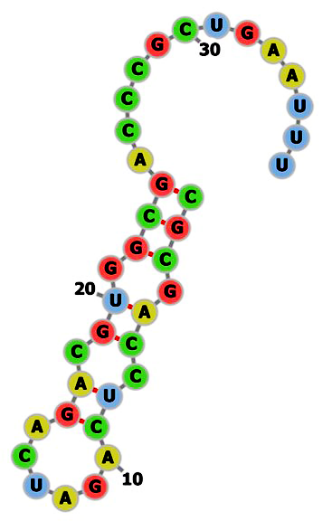 Supplementary Fig. 1: The secondary structure of rsRNA-28S in this study was predicted via RNAfold web server.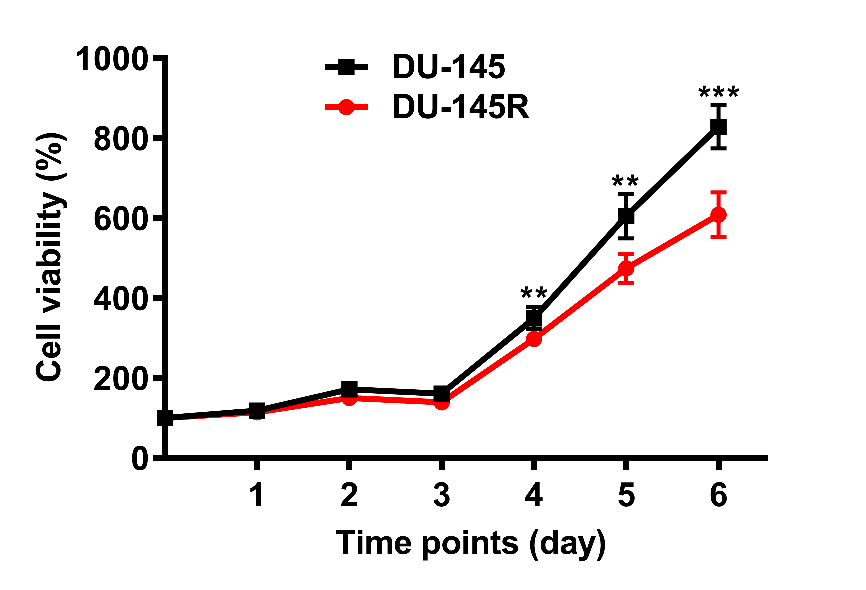 Supplementary Fig. 2: the proliferative abilities of DU-145 and DU-145R cells were detected by CCK-8 assay.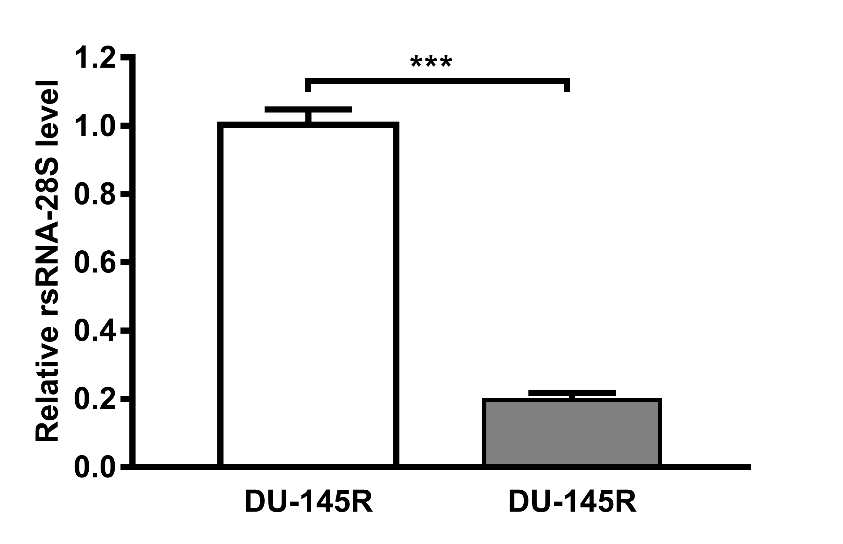 Supplementary Fig. 3: The rsRNA-28S levels in DU-145 and DU-145R cells were detected by qRT-PCR.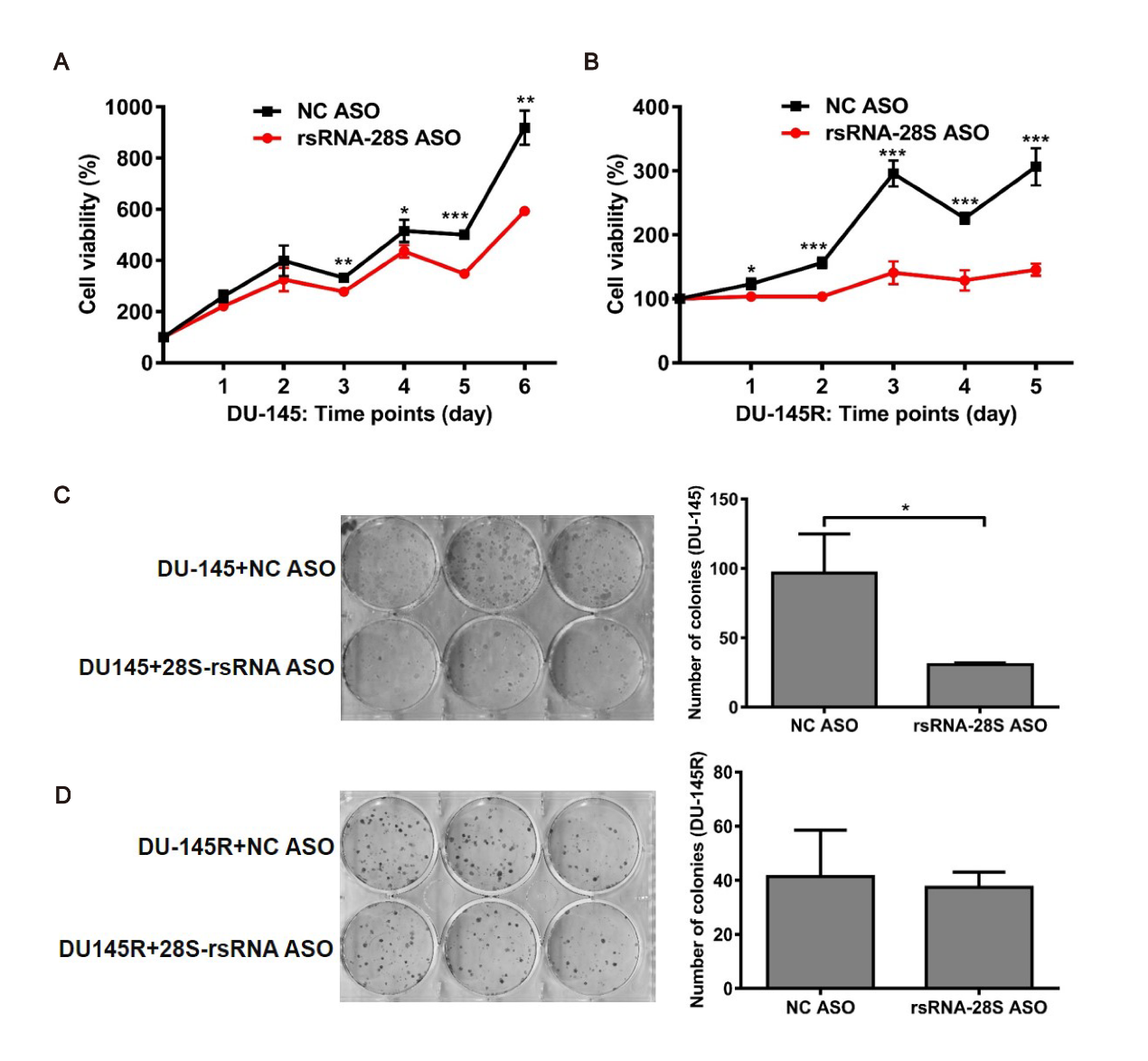 Supplementary Fig. 4: rsRNA-28S knock down suppressed the proliferative abilities of DU-145 and DU-145R cells.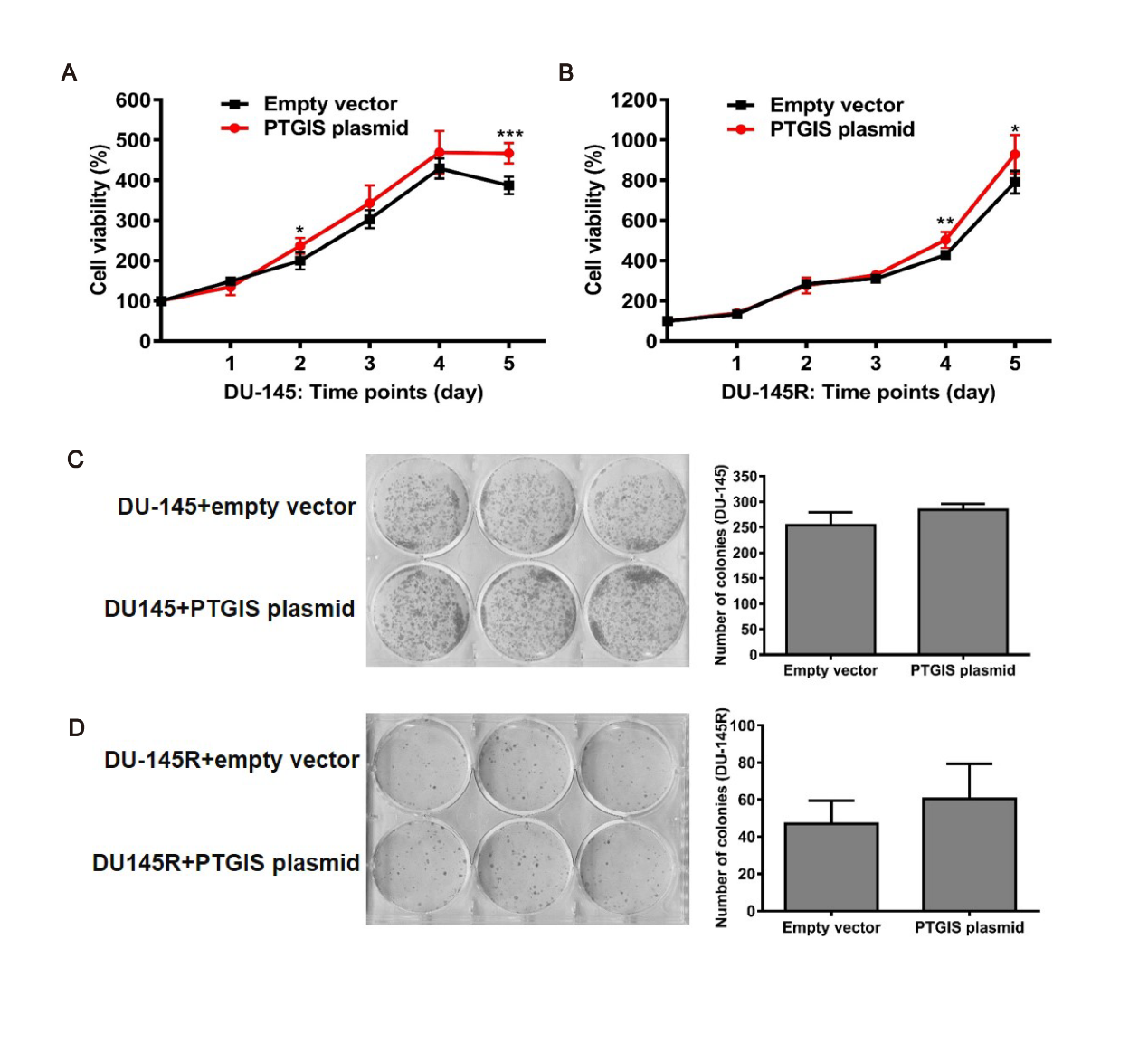 Supplementary Fig. 5: PTGIS had no significant effect on the proliferative abilities of DU-145 and DU-145R cells.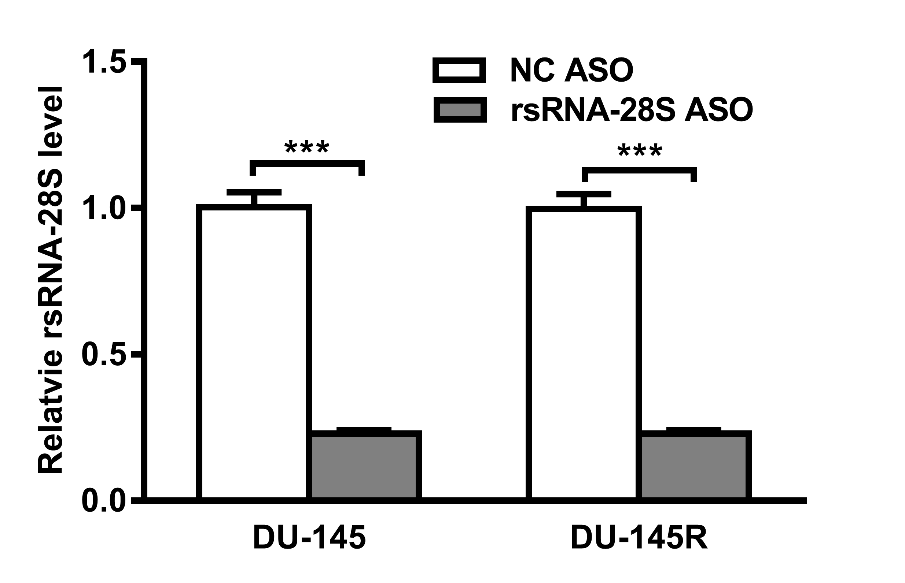 Supplementary Fig. 6: The rsRNA-28S levels in DU-145 and DU-145R cells transiently transfected with rsRNA-28S ASO were detected by qRT-PCR.CharacteristicsNumber of casesAge(media=72)<7211≥7212Gleason Score1-4(highly differentiated)05-7(moderately differentiated)118-10(poorly differentiated)9unknow3Chemotherapy prior to blood samplingYes10No13NameSequencesrsRNA-28S ASO5´-mAs mAs mUs mUs mCs As Gs Cs Gs Us Gs Gs Us Cs Gs Cs Cs As mCs mGs mUs mCs mUs-3´NC ASO5´-mGs mCs mGs mUs mAs dTs dTs dAs dTs dAs dGs dCs dCs dGs dAs mUs mUs mAs mAs mCs -3´pmirGLO-PTGIS 3′-UTR-WT5´-CTTGCGCAGGCTGCAACCCTGGTGTGCTGGGCGAAAACCCTTATGACTCCCCCCTTCCAAATCAGGCTGGGTTGTCACTGAGACTAGATTCTCACCTGCCTTCAAAGAAGGGCCAATTCCCTTTAAAGGTCGCACCTCCTTGGAACCACAGTCATTAGTGAATTACACTCAAGGAAAAGATGTGCTCCCACCAGGCAGCTCCAGCTGTTACCTGAGATACTGAAGTGCAGCTC-3´pmirGLO-PTGIS 3′-UTR-MUT5’-CTTGCGCAGGCTGCAACCCTGGTGTGCTGGGCGAAAACCCTTATGACTCCCCCCTTCCAAATCAGGCTGGGTTGTCACTGAGACTAGATTCTCACCTGCCGGACAATAAGGTAACATGACCTGTAACTTGATAACCTCCTTGGAACCACAGTCATTAGTGAATTACACTCAAGGAAAAGATGTGCTCCCACCAGGCAGCTCCAGCTGTTACCTGAGATACTGAAGTGCAGCTC-3’rsRNA-28S RT5´-GAAAGAAGGCGAGGAGCAGATCGAGGAAGAAGACGGAAGAATGTGCGTCTCGCCTTCTTTCAAATTCAG-3´U6-RT5´-CGCTTCACGAATTTGCGTGTCAT-3´U6Forward: 5´-GCTTCGGCAGCACATATACTAAAAT-3´Reverse: 5´-CGCTTCACGAATTTGCGTGTCAT-3´rsRNA-28SForward: 5´-ACCTCAGATCAGACGTGGCG-3´Reverse: 5´-GGAAGAAGACGGAAGAATGTGC-3´GAPDHForward: 5´-ACCTGACCTGCCGTCTAGAA-3´Reverse: 5´-TCCACCACCCTGTTGCTGTA-3´PTGISForward: 5´- CTGCCCCCAACCAGTATAGTA -3´Reverse: 5´-GTTGGGGTATGCCTTGGACT-3´rsRNA-28S probe5′-DIG-ATTCAGCGCGGTGCCACGTCT-3′Gene nameFunction descriptionScoreGPATCH1RNA binding activity; mRNA splicing.0.337ELMOD1Positive regulation of GTPase activity.0.281TRIM14Innate immune defense against viruses and bacteria.0.263PUS7LActivating pseudouridine synthase activity.0.259TRIOReorganization of the actin cytoskeleton, cell migration and growth.0.257GLT6D1Multiple events of gain and loss in different mammal species.0.253H2AFJCore component of nucleosome; nucleosomes limit DNA accessibility to the cellular machineries which require DNA as a template.0.253KCNE1It encodes a transmembrane protein, which is related to the made of KVLQT1 gene and forms a delayed rectifier potassium channel.0.253PTGISIt catalyzes the conversion of prostaglandin H2 into prostacyclin (prostaglandin I2), an effective vasodilator and platelet aggregation inhibitor.0.253TCF4It encodes protein recognizes an Ephrussi-box ('E-box') binding site ('CANNTG'); may play an important role in nervous system development.0.253GOLGA3Nuclear transport and Golgi apparatus localization.0.243OPCMLBinds opioids with the presence of acidic lipids; cell contact.0.238SP1Cell differentiation, cell growth, apoptosis, immune responses, response to DNA damage, and chromatin remodeling; can be an activator or a repressor.0.238GPR158Act upstream of or within G protein-coupled receptor signaling pathway and protein localization to plasma membrane.0.238LEMD3Can function as a specific repressor of TGF-beta, activin, and BMP signaling through its interaction with the R-SMAD proteins.0.237SPECC1LInvolved in cytokinesis and spindle organization.0.209OTUD3Deubiquitinating enzyme that hydrolyzes 'Lys-6'- and 'Lys-11'-linked polyubiquitin, also hydrolyzes heterotypic and homotypic chains.0.209GRAMD1CPredicted to enable cholesterol binding activity and cholesterol transfer activity.0.209POP4Component of ribonuclease P, a ribonucleoprotein complex that generates. mature tRNA molecules by cleaving their 5'-ends.0.203ANKHRegulates intra- and extracellular levels of inorganic pyrophosphate (PPi), probably functioning as PPi transporter.0.203TRIM33The protein encoded by this gene is thought to be a transcriptional corepressor.0.203KIAA0892/MAU2Play an important role in the loading of the cohesin complex on to DNA.0.2